The Grange AcademyWade Deacon TrustRelationships and sex education policy2019 – 2020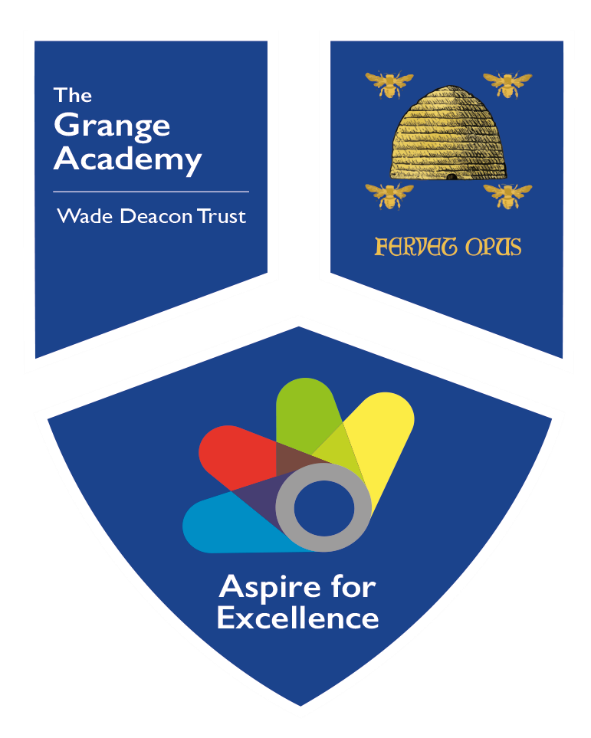 Version Number: 1Ratified by Local Governing Body: Next Review Due: July 2020School Link: L.BibbyBased on the DFE GuidelinesLocation and DisseminationThis document is freely available on request to the entire school community. The policy is referred to in relevant areas of the curriculum. A copy of the policy can be found on The Grange Academy website.Basic InformationThis policy covers The Grange Academy’s approach to Relationships and Sex Education for Key Stage 1 – 4.This policy statement is inspired by key school documents, statements and policies,including the DfE’s guidance on RSE, Teaching and Learning, Child Protection andConfidentiality and has been developed in consultation with the Principal, Designated safeguarding leads, the Associate Assistant Principal responsible for managing and maintaining RSE, the pastoral team and parents.Policy available to parents and carersParents will be informed about the policy through the school website and hardcopies will be made available on request. Translations may also be made available on request.The overall school aims and objectivesThe Grange Academy is committed to promoting a safe and healthy lifestyle. We recognize that this is only possible if students are safe and able to make safe decisions. RSE is a vital way of preparing students to make these decisions. Underpinning our teaching of RSE are The Grange Academy core values ASPIRE.RationaleWe define ‘relationships and sex education’ as learning about physical, moral and emotional development that students need in order to understand their own and others sexuality. Whilst the knowledge of biology and the reproductive system is important, RSE is concerned with attitudes and values, personal and social skills, respect for self and others, family, stable loving relationships, feelings, gender roles and decision-making. It is about the physical, emotional, social, moral and legal dimensions of human sexuality as well as factual teaching about sex, sexuality and sexual health.We believe it is important to address this area of the curriculum because pupils have a universal entitlement to learning that will enable them to live safe, fulfilled and healthy lives. The programme contributes to protecting children and young people by addressing national and local health priorities. Recent NSPCC studies have also directly informed the programme. The programme also acts to protect children and young people from concerns raised through the pastoral system in school. Aspects of RSE are a statutory entitlement for young people at Key Stages 3 and 4. It provides a comprehensive body of knowledge and understanding about sexual health to manage fertility and avoid infection. The aims and objectives of our programmeRSE, as part of the SMSC education curriculum, is vital to the development of the young people in our school. The planned programs are designed to help them deal with difficult moral, social and health-related issues that arise in their lives and in society. They also help them to develop the knowledge, skills and understanding they need to live confident, healthy, independent lives as individuals, parents, workers and members of society. Effective RSE is a key component in our approach to safeguarding our pupils through the curriculum.The intended learning outcomesThrough the RSE curriculum at Key Stage 1 and 2, we aim for children to:Develop the confidence to talk, listen and think about feelings and relationships Make and maintain friendships Understand the importance of respect, responsibility, love and care in relationships Understand and respect different types of families, including families with same sex parents Develop positive attitudes about growing up Explore their own and other people’s attitudes and values Challenge and prevent discrimination based on sexual orientation and gender Prevent sexist, sexual, homophobic and transphobic language and bullying Challenge gender stereotypes and inequality and promote equality and respect in relationships Know the correct biological names for the parts of the body, including the male and female reproductive parts Know and understand about emotional, social and physical changes at puberty Know and understand about reproduction Know about human sexuality Discuss their concerns and correct misunderstanding they may have gained from the media and peers Keep safe online and offline Recognise when something is risky or unsafe Know where are how to seek information and advice when they need help By the end of Key Stage 3 Pupils will be able to: Manage changing relationships Recognise risk of personal safety in sexual behaviour and be able to make safe decisions Ask for help and support Explain the relationship between their self-esteem and how they see themselves Develop skills of assertiveness in order to resist peer pressure and stereotyping See the complexity of moral, social and cultural issues and be able to form a view of their own Develop good interpersonal skills to sustain existing relationships as they grow and change and to help them make new relationships Be tolerant of the diversity of personal, social and sexual preference in relationships Develop empathy with the core values of family life in all its variety of forms Recognise the need for commitment, trust and love in meaningful relationships which may manifest themselves in a variety of forms, including marriage Recognise the stage of emotions in relation to loss and change caused by divorce, separation and new family members and how to manage their feelings positively Pupils will know and understand: That fertilisation in humans is the fusion of the male and female cell The physical and emotional changes that take place during adolescence About the human reproductive system, including the menstrual cycle and fertilisation How the foetus develops in the uterus How the growth and reproduction of bacteria and the replication of viruses can affect health How the media influences understanding and attitudes towards sexual health How good relationships can promote mental wellbeing The law relating to sexual behaviour of young people A range of sources of advice and support clinics Pupils will have considered: The benefits of sexual behaviour within a committed relationship How self-concept affects their self-confidence and behaviour The importance of respecting differences in relation to gender and sexuality How it feels to be different and be discriminated against Issues such as the costs of early sexual activity The unacceptability of prejudice and homophobic bullying What rights and responsibilities mean in relationships By the end of Key Stage 4 Pupils will be able to: Recognise the influences and pressures around sexual behaviour and respond appropriately and confidently seek professional health advice Manage emotions associated with changing relationships with parents and friends See both sides of an argument and express and justify a personal opinion Have the determination to stand up for their beliefs and values Make informed choices about the pattern of their lifestyle which promote wellbeing Have the confidence to assert themselves and challenge offending behaviour Develop qualities of empathy and sympathy and the ability to respond emotionally to the range and depth of feelings within close relationships Work co-operatively with a range of people who are different from themselves Recognise attributes of positive and negative relationships Pupils will know and understand: The way in which hormonal control occurs, including the effects of the sex hormones Some medical uses of hormones including the control and promotion of fertility The defence mechanisms of the body How sex is determined in humans How HIV and other sexually transmitted infections affect the body The risks of early sexual activity and the link with the use of alcohol The link between eating disorders and self-image and sexual identity How different forms of contraception work and where to get advice The role of statutory and voluntary organisations The law in relation to sexual activity for young people and adults How their own identity is influenced by their personal values, those of their family and of society How to respond appropriately within a range of social relationships The qualities of good parenting and its value to family life How to access the statutory and voluntary agencies which support relationships in crisis The benefits of marriage or a stable partnership in bringing up children The way different forms of relationship including marriage depend for their success on maturity and commitment Pupils will have considered: Their developing sense of sexual identity and feel confident and comfortable with it How personal, family and social values influence behaviour The arguments around moral issues such as abortion, contraception and the age of consent The individual contributions made by partners in a sustained relationship and how these can be of joy or benefit to both The consequences of close relationships, including having children and how this will create family ties which impact on their lives and those of others. Please note some of these outcomes will be achieved through the Science curriculum.How we will assess this learning?As with any learning, the assessment of young people’s personal, social and emotional development is important. It provides information that indicates their progress and achievement informs the development of the programme. Young people do not pass or fail in this area of learning, but have the opportunity to reflect on their own learning and personal experiences, and set personal goals and agree strategies to reach them. This process of reflective assessment has a positive impact on young people’s self-awareness and self-esteem, and there are opportunities to record learning and progress in different ways. We will assess pupil’s learning through; in class question and answer, discussion, group work, peer assessment, self-assessment and marking.Inclusion and differentiationOur RSE programmes recognise that young people will bring prior learning and real life experiences to their learning. Our programmes respect and build on these, providing programmes that reflect both the universal and unique needs of our students. In this way, the programmes recognise and respect pupils’ different abilities, levels of maturity and personal circumstances; for example, their own sexual orientation, gender identity, faith or culture (which may, depending on their age and maturity, not be something they have yet considered or may be emerging) or the sexual orientation, gender identity, faith or culture of their immediate family, close friends and wider community.Pupils with additional educational needsAs far as is appropriate, young people with special educational needs follow the same RSE programme as all other students. Careful consideration is given concerning the level of differentiation needed, and in some cases the content or delivery will be adapted. Learning support assistants work with individual pupils where required, sometimes on a one to one basis. It is the school’s policy not to withdraw young people with special educational needs from RSE to catch up on other national curriculum subjects, as we believe that these aspects of personal and social development are as important as academic achievement.Topics covered and broadly whenFull curriculum details are available through the school website. These will outline key content and themes covered. Parent and carers involvementWe are committed to working with parents and carers. Parents and carers are invited to contact the school directly with any queries or concerns. The resources used are also available on request. Key Stage 1 and 2Parents do not have the right to withdraw their children from relationships education.Parents have the right to withdraw their children from the non-statutory components of sex education within RSE. Requests for withdrawal should be put in writing and addressed to the head teacher.Alternative work will be given to pupils who are withdrawn from sex education.Key stage 3 and 4Parents have the right to withdraw their children from the non-statutory components of sex education within RSE up to and until 3 terms before the child turns 16. After this point, if the child wishes to receive sex education rather than being withdrawn, the school will arrange this.Requests for withdrawal should be put in writing and addressed to the head teacher.A copy of withdrawal requests will be placed in the pupil’s educational record. The head teacher will discuss the request with parents and take appropriate action. Alternative work will be given to pupils who are withdrawn from sex education.If a parent or carer requests that their child be removed from ‘sex education’, the school will provide support by ensuring the child understands that if they have questions they may still speak with a member of staff directly. The school will also provide other SMSC education work on the themes of positive social relationships and managing change. This will be completed in a supervised location in school.Teaching methodsThe RSE programme will be taught through a range of teaching methods these are outlined in the Teaching and Learning policy. Our programme recognises that young people will bring prior learning and real life experiences to their learning. Our programme respects and builds on these, providing a programme that reflects both the universal and unique needs of our students.The RSE programme for all students at The Grange Academy will be delivered through the SMSC programme which consists of the following:Key Stage 1 and 22 x 30minute lessons per week, to be delivered by class teachers4 SMSC drop down mornings across the academic yearExternal agencies, such as school nurses and health professionsKey Stage 3 and 410 x 1 hour lessons delivered by progress tutors across the academic year4 SMSC drop down mornings across the academic yearExternal agencies, such as school nurses and sexual health professionsThemed assemblies across the academic year Monitoring arrangementsThe delivery of RSE is monitored by Mrs L. Bibby Assistant Associate Principal through:Learning walks, student voice, planning sessions with the pastoral teamsPupils’ development in RSE is monitored by class teachers as part of our internal assessment systems. This policy will be reviewed by Mrs L. Bibby Assistant Associate Principal annually. At every review, the policy will be approved by the governing board.